Proponowane aktywności z dzieckiem w domuŚRODA 01.04.2020r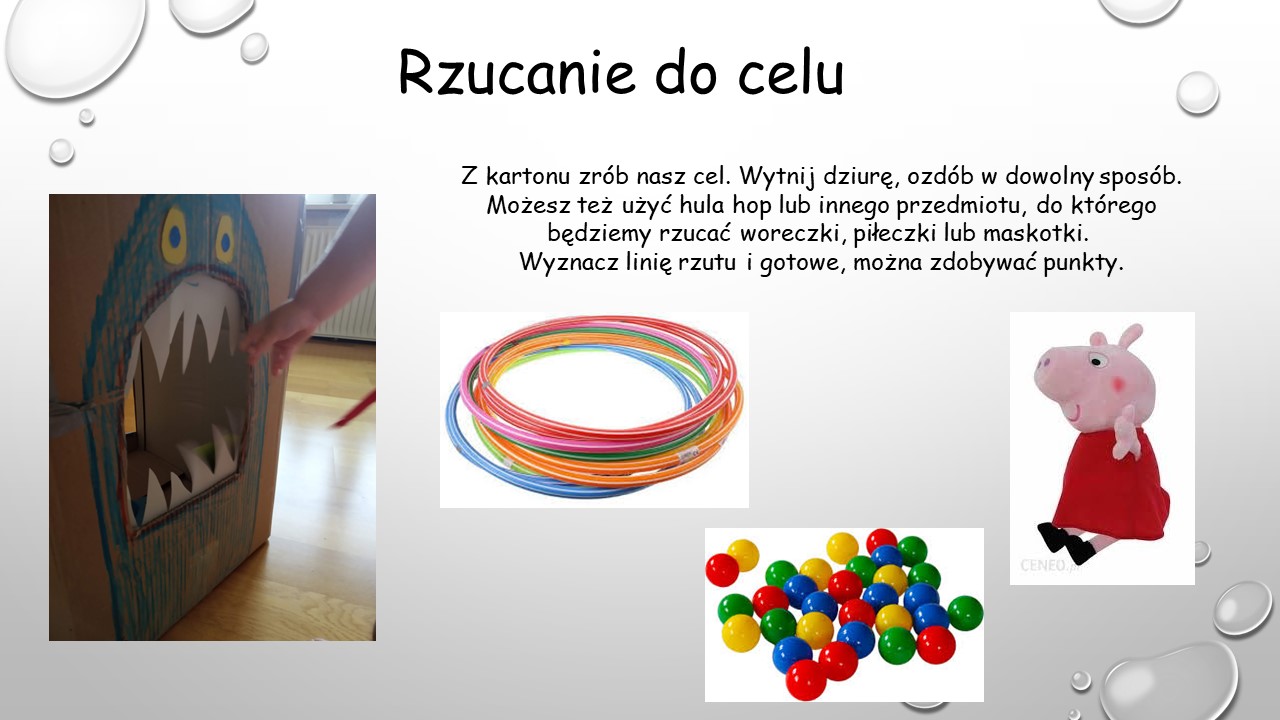 